Developing Fluency of Whole Number Addition and SubtractionDeveloping Fluency of Whole Number Addition and SubtractionDeveloping Fluency of Whole Number Addition and SubtractionUses known sums and differences to fluently solve addition and subtraction problems to 10025 + 76 = ?“I know 25 + 75 = 100. Since 76 is 1 more than 75, the answer is 101.”Purposefully uses properties or relationships to solve addition and subtraction problems25 + 44 + 76 = ?“I can rearrange the numbers 
to make it easier to add.”                
25 + 76 + 44 = 101 + 44
             = 145Understands the inverse relationship between addition and subtraction and applies it to solve problems645 – 227 = ?“I can rewrite it as an addition problem: 
227 + ? = 645. 
I can use friendly numbers. 
200 + 400 = 600 and 27 + 18 = 45.
The missing part is 400 + 18 = 418.
Check: 227 + 418 = 645.”Observations/DocumentationObservations/DocumentationObservations/DocumentationDeveloping Fluency of Whole Number Addition and Subtraction (cont’d)Developing Fluency of Whole Number Addition and Subtraction (cont’d)Developing Fluency of Whole Number Addition and Subtraction (cont’d)Applies mental strategies and algorithms to add and subtract (e.g. using benchmark numbers, known facts, partial sums)227 + 418 = __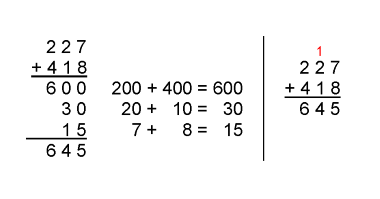 “I could used partial sums 
or the standard algorithm.”Uses estimation to check the reasonableness of solutionsThis year 227 children, 34 teachers, and 18 supervisors will attend the local fair. How many people will attend altogether?“227 is close to 230, 34 is close to 35, and 18 is close to 20. 230 + 35 + 20 = 285. I overestimated because we want to make sure we have enough buses.”Flexibly creates and solves addition and subtraction problems and checks reasonableness of solutions
185 students were to attend the assembly. 27 students were absent form school. How many students attended the assembly?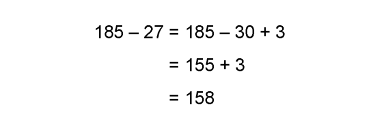 “190 - 30 = 160. Since 160 is close to 158, solution is reasonable.”Observations/DocumentationObservations/DocumentationObservations/Documentation